Работа,  представлена   МДОУ №4 «СВЕТЛЯЧОК»,г. Переславля-Залесского на конкурс «Многонациональный мир глазами детей»  Название работы:  «Где мы были – всем расскажем!»Коллективная работа.Исполнители проекта:Педагог дополнительного образования по изобразительной деятельности Фомина Татьяна Михайловна.Дети 3-7лет МДОУ №4 «СВЕТЛЯЧОК».Родители воспитанников.Ф.И.О. педагога, под чьим руководством сделана представленная работа, адрес, номер телефона:  Фомина Татьяна Михайловна, г. Переславль-Залесский, улица Менделеева д.30 кв. 71, телефон 8(48535) 3-99-26, 89206565399.Телефон МДОУ №4 «СВЕТЛЯЧОК» 8(48535)3-26-73Муниципальное дошкольное образовательное учреждениедетский сад № 4«СВЕТЛЯЧОК»г.Переславль-ЗалесскийИсполнители проекта:ПДО по ИЗО ФОМИНА Т.М.Дети – путешественники нашего детского сада.Родители воспитанников.Вид проекта: творческий, информационный, индивидуальный.Срок реализации проекта:  краткосрочный (август – сентябрь 2013 года)                                      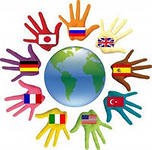 Формируем проблему:В наше время уже с раннего возраста дети всё чаще путешествуют с родителями по разным странам. Ребёнок приезжает с потрясающими впечатлениями о тех местах, где он был, об их жителях, природе, море и конечно о самых ярких моментах  его  пребывания за рубежом. Он делится ими с друзьями в детском саду, с воспитателями и всеми, кто проявляет к этому интерес. Но вот проходит неделя, месяц. Воспоминания малыша об отдыхе слабеют, и он вспоминает только те события, которые запечатлел фотоаппарат. Вот поэтому нам, взрослым, захотелось остановить эта чудесные мгновения, нарисовать их  с ребёнком и записать эти впечатления с его родителями. Возможно, пройдёт много лет,  и этот уже взрослый ребёнок будет сравнивать свои впечатления, оставленные на бумаге, с впечатлениями своего несмышленого чада.Постановка проблемы:В ходе работы детского сада по направлению развития толерантных качеств у его воспитанников, выяснить, как путешествия за границу (воспитание толерантного качества зависит от среды окружения ребёнка) влияют на развитие детской добродетели:  искусство жить в мире разных людей, быть терпимым  к  чужим мнениям, верованиям, поведению.Цель проекта:Развивать творческие способности, речевые и коммуникативные навыки ребёнка. Привлекать родителей к сотрудничеству с детским садом. Воспитывать толерантные качества через положительные впечатления о других странах и их жителях.Задачи проекта:Помочь ребёнку проанализировать и систематизировать свои воспоминания, впечатления о путешествии и отразить их на бумаге. Этапы осуществления проекта:Выявить в ходе беседы на тему «Как я провёл лето» детей, которые посетили другие страны.Провести индивидуальное занятие с этим ребёнком: ввести его в проблему проекта, выслушать его рассказ, задать вопросы по ходу, записать и нарисовать его воспоминания.Пообщаться на данную тему с родителями этого ребёнка и уточнить его рассказ.Подготовить с ребёнком мини – выступление для других воспитанников группы.Оформить конечный продукт деятельности проекта – информационный путеводитель по рассказам и впечатлениям ребёнка.Продукт деятельности проекта:Информационный путеводитель по рассказам и впечатлениям ребёнка.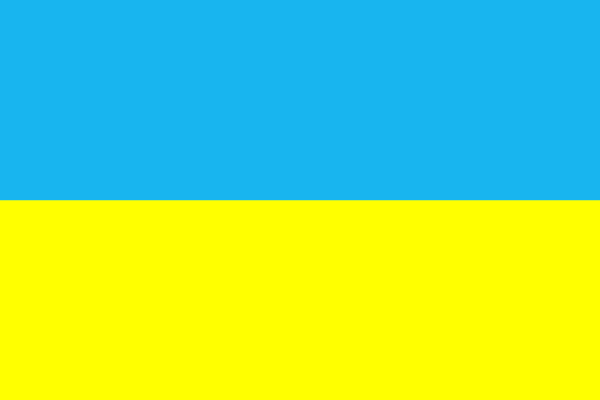 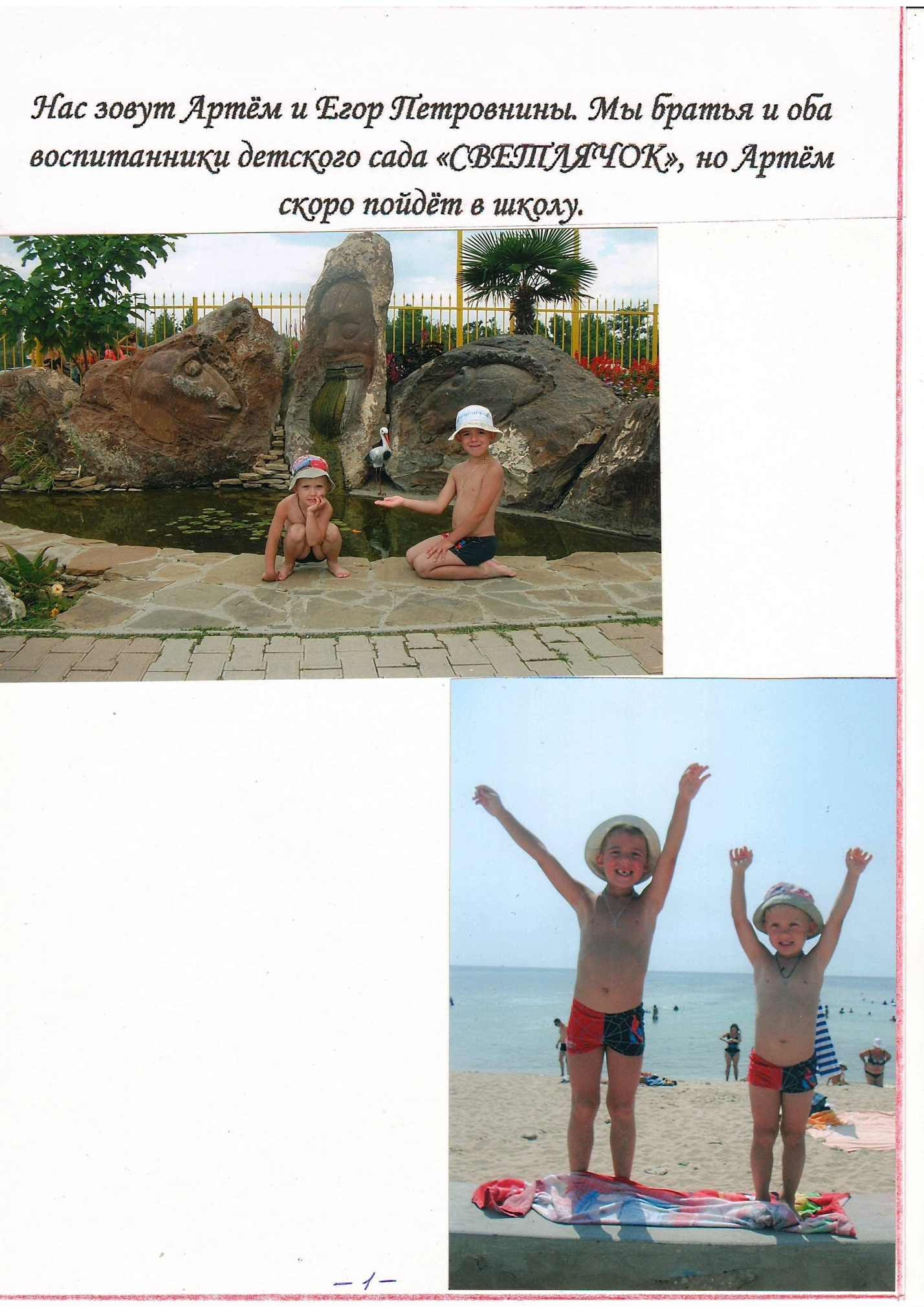 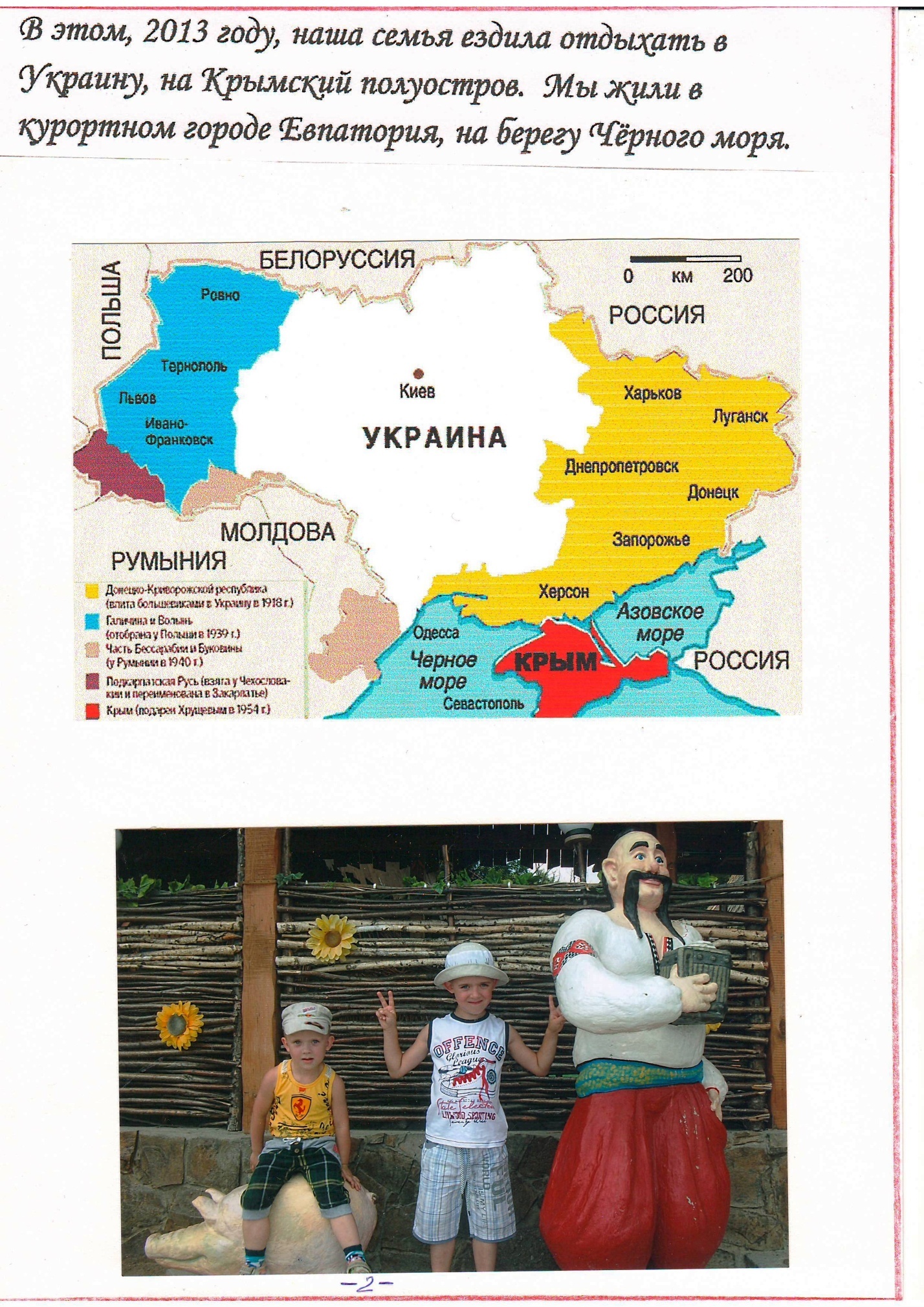 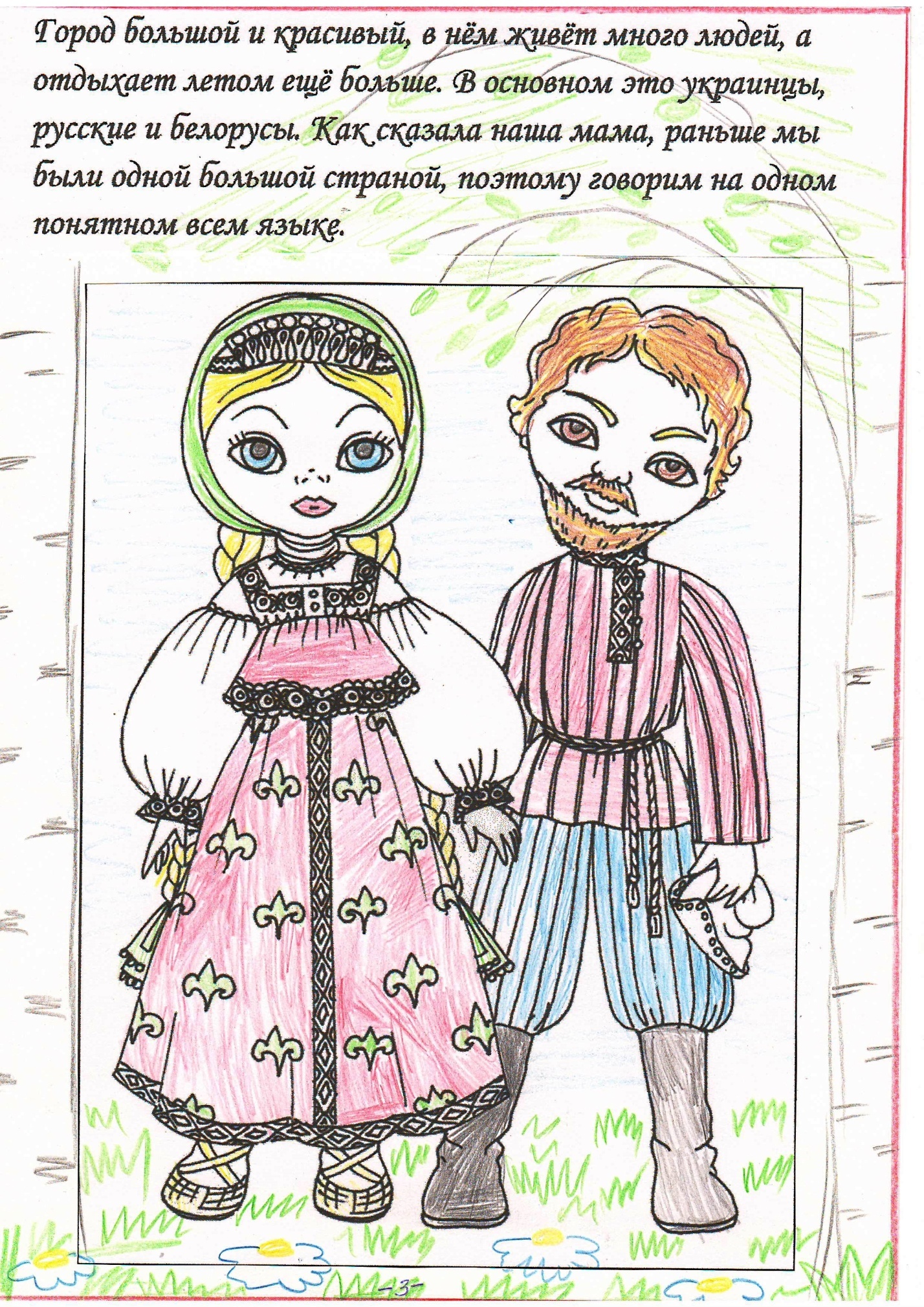 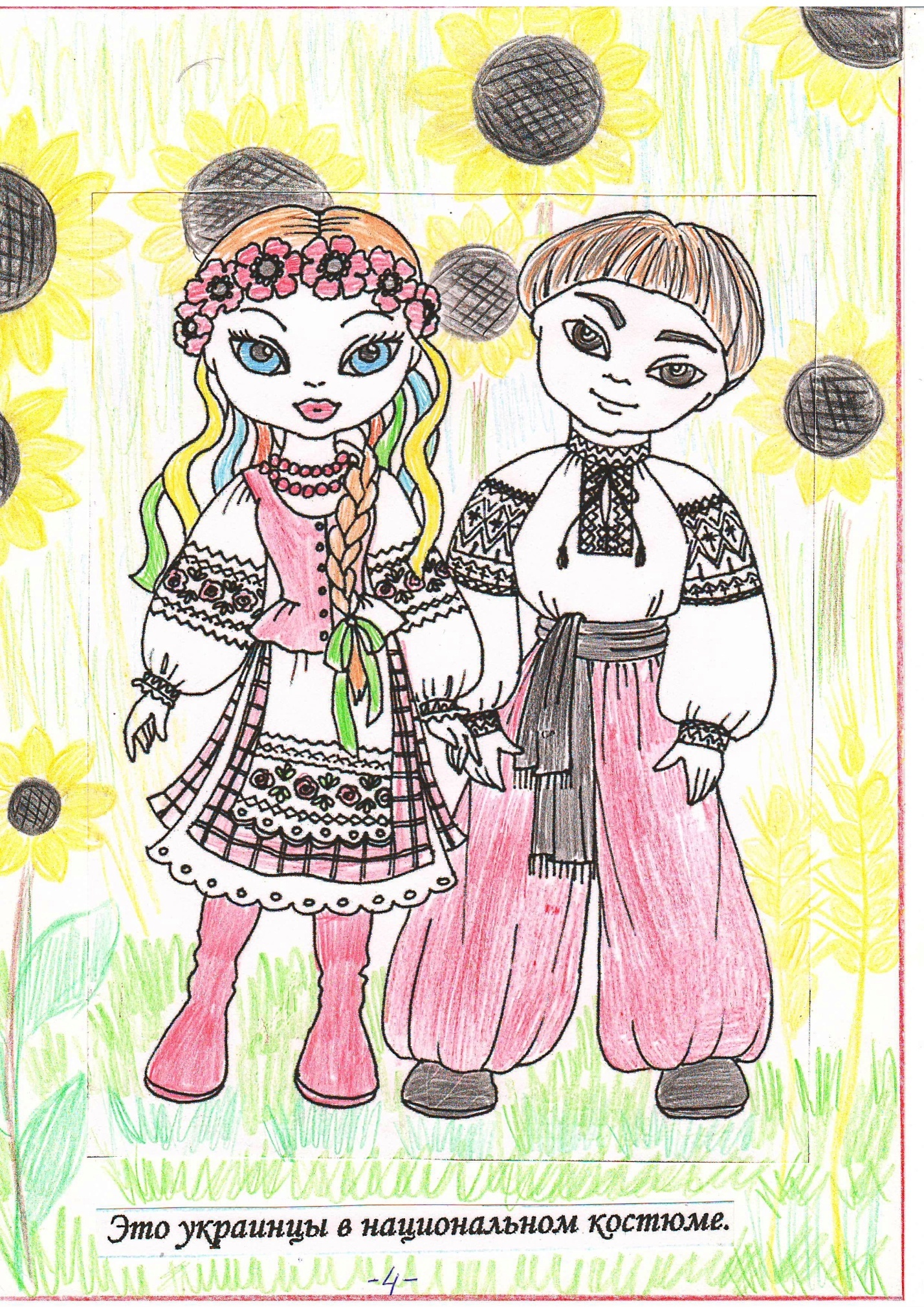 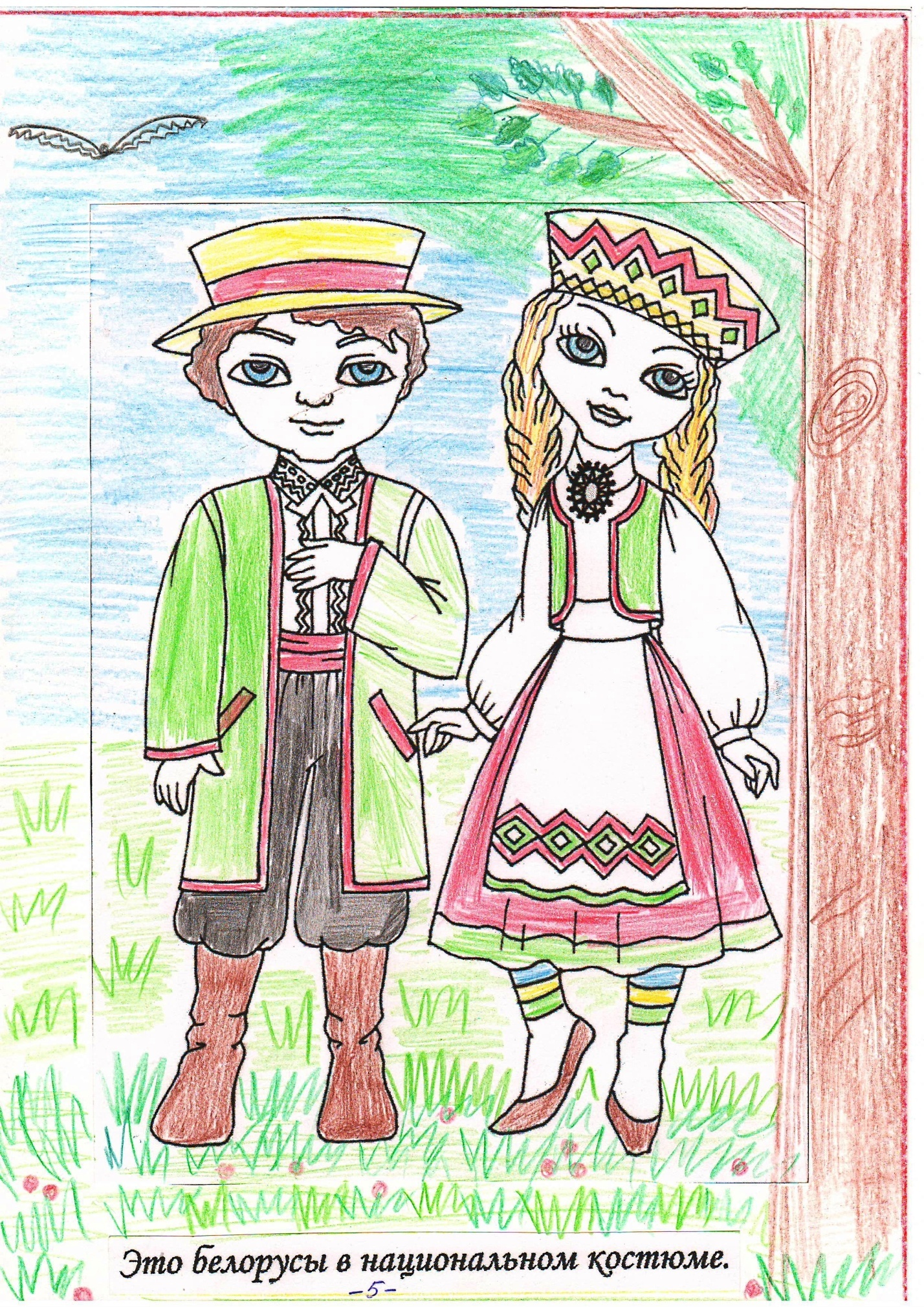 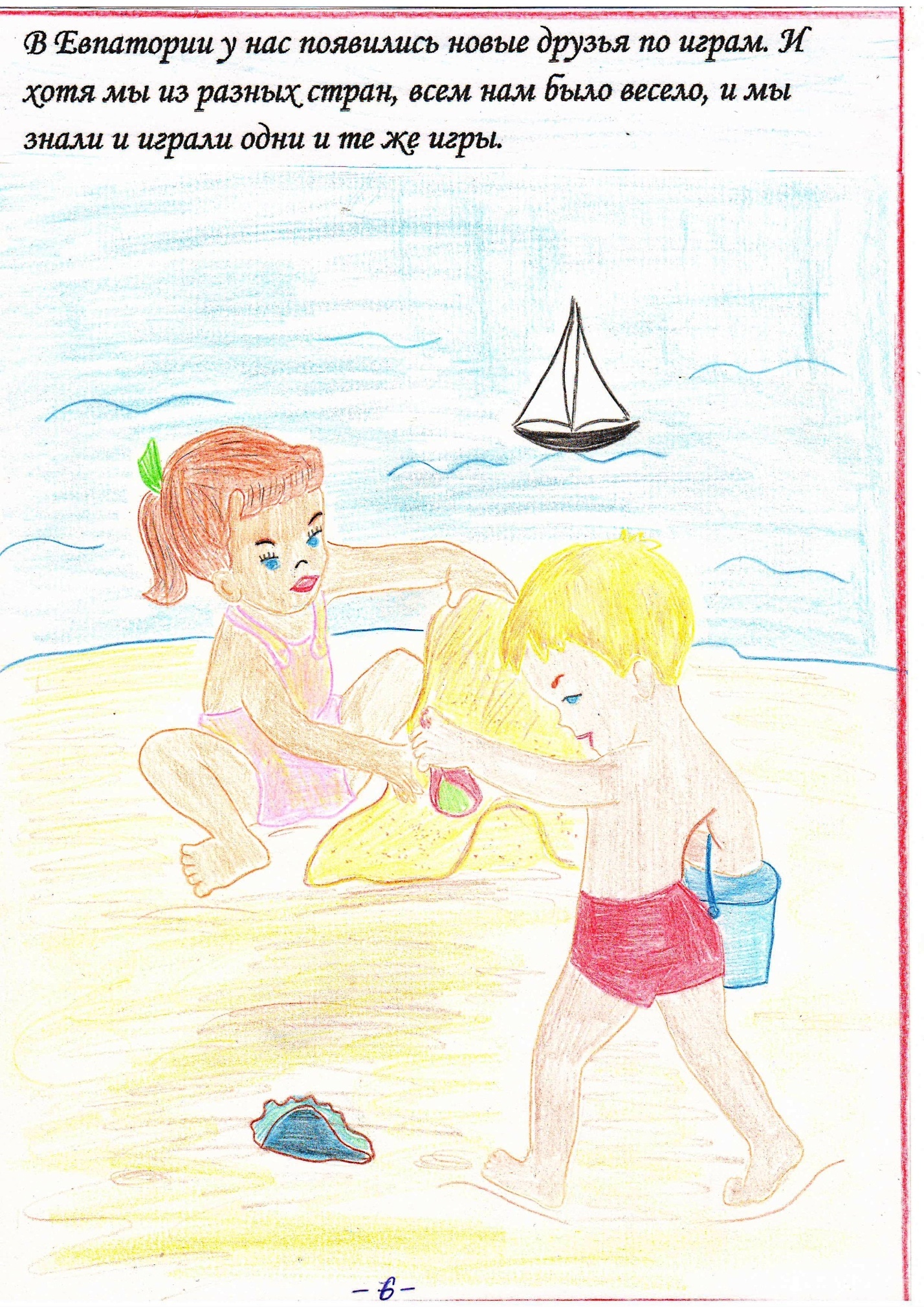 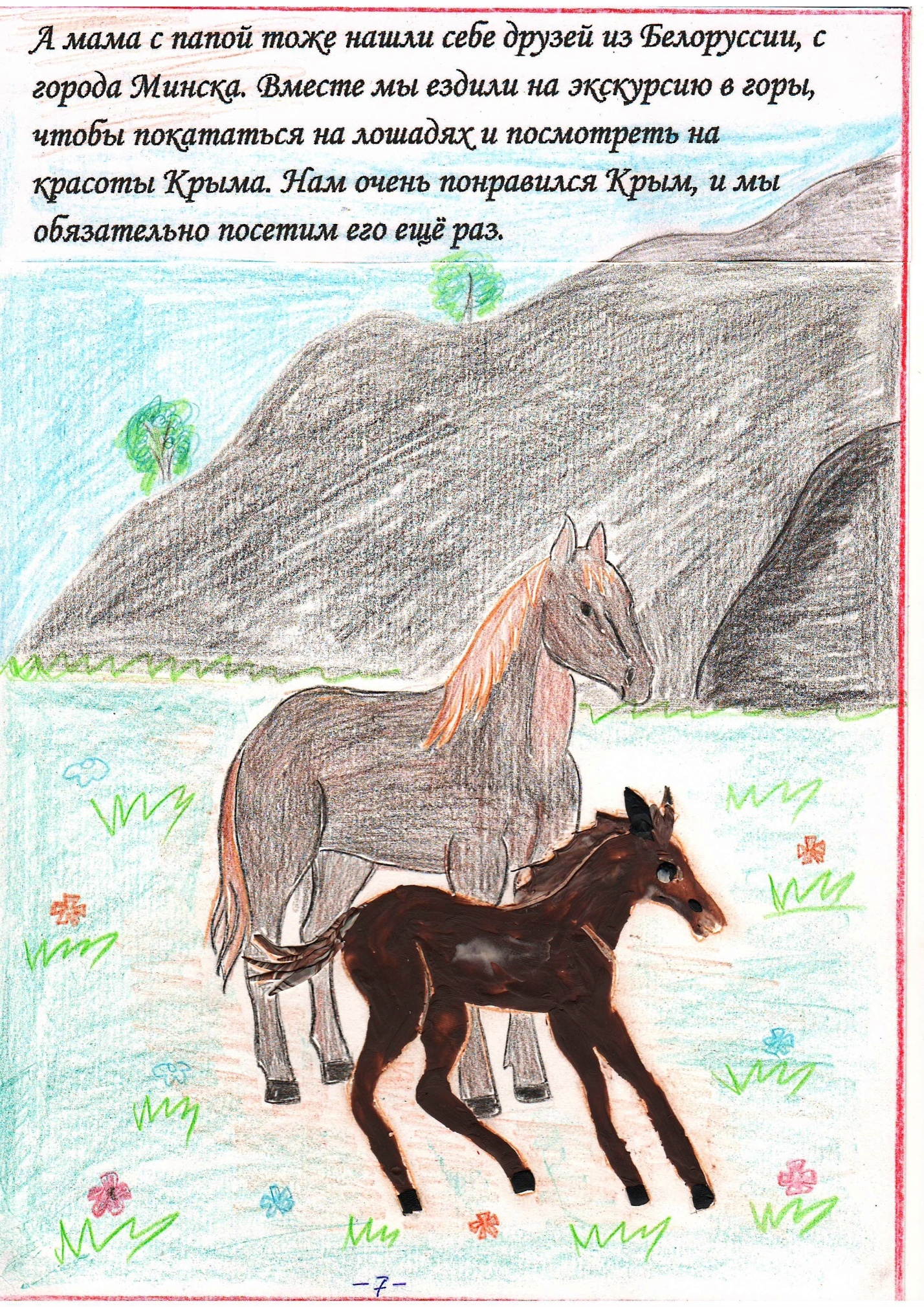 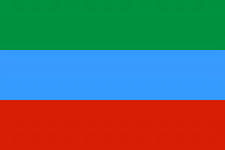 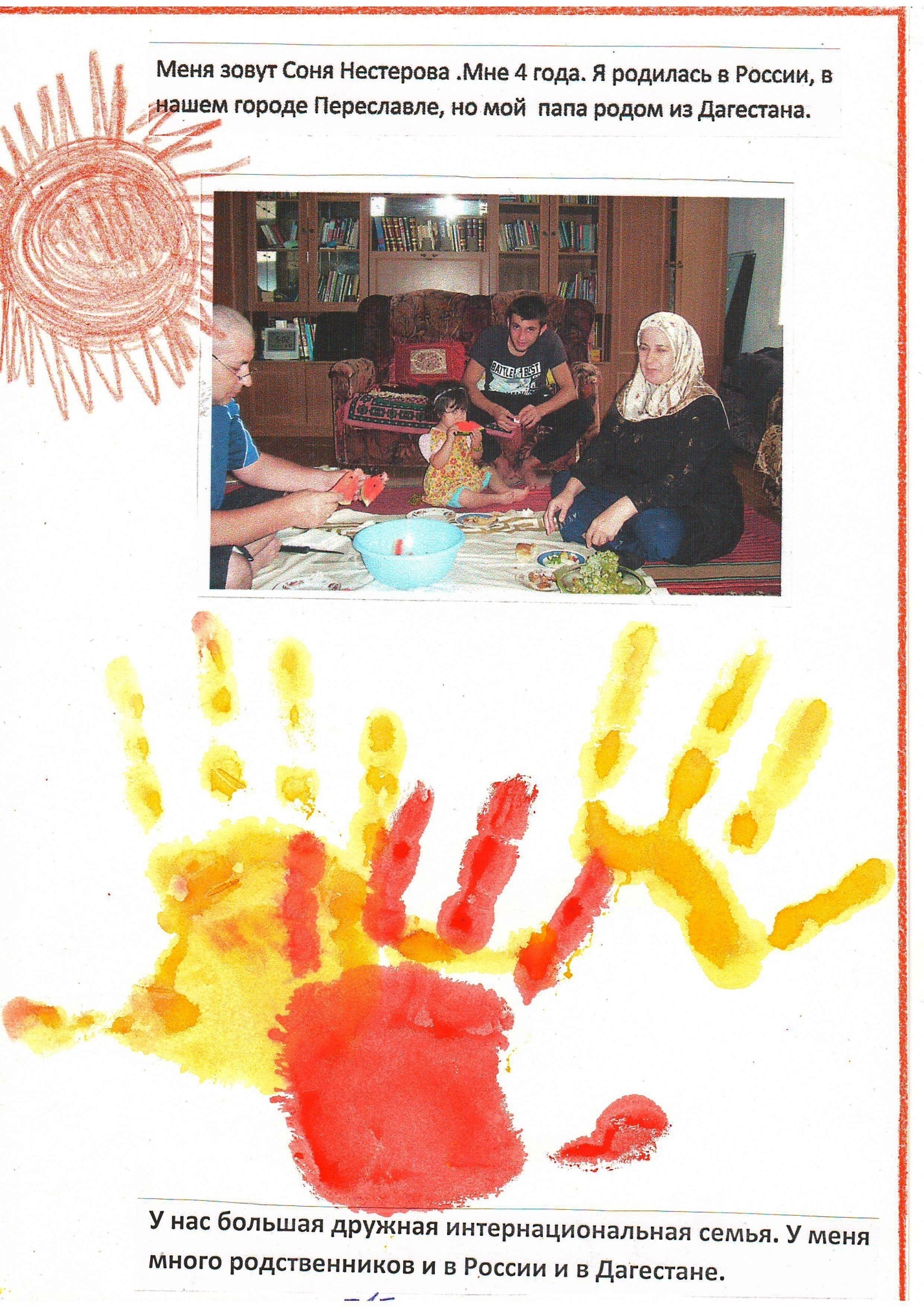 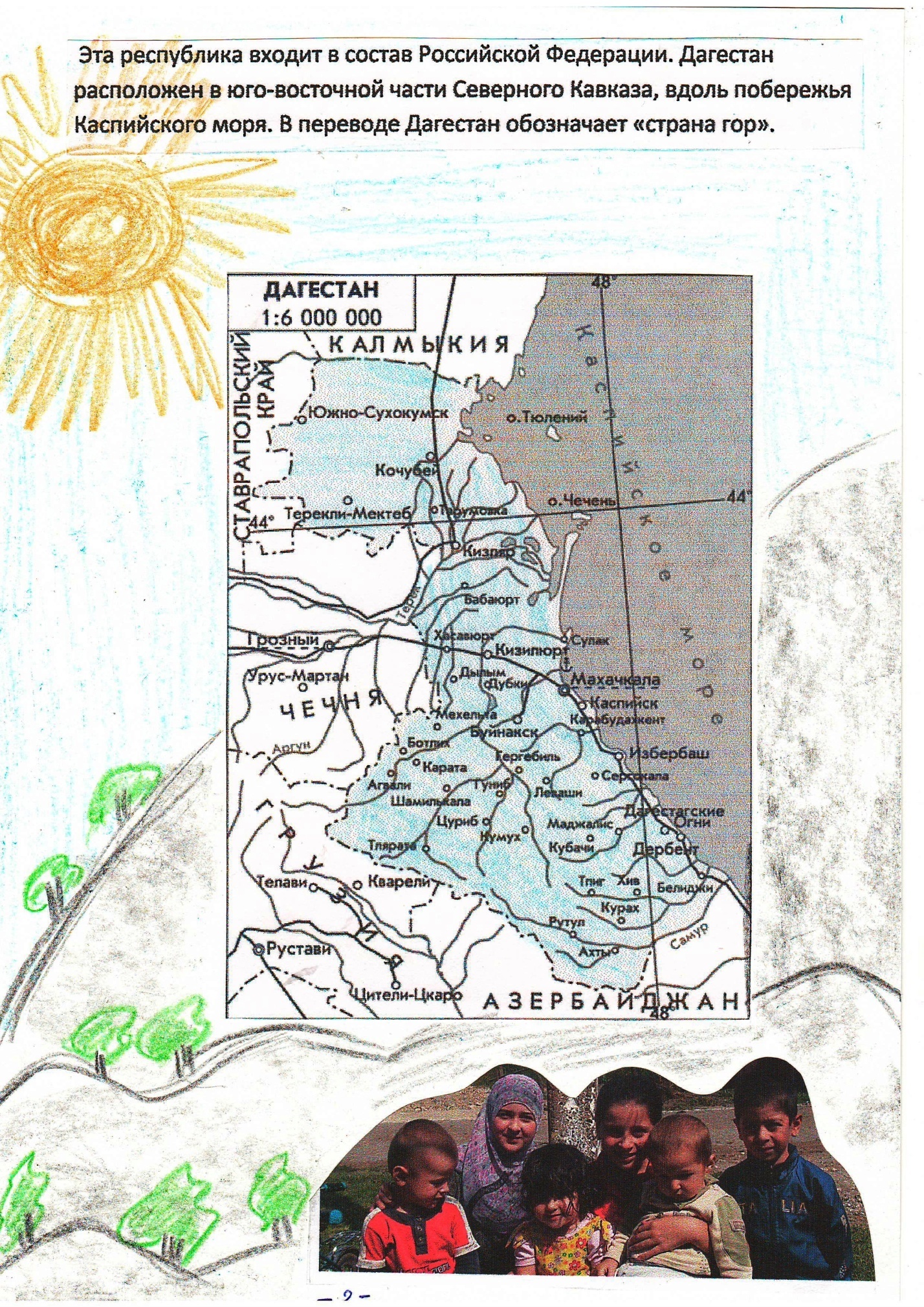 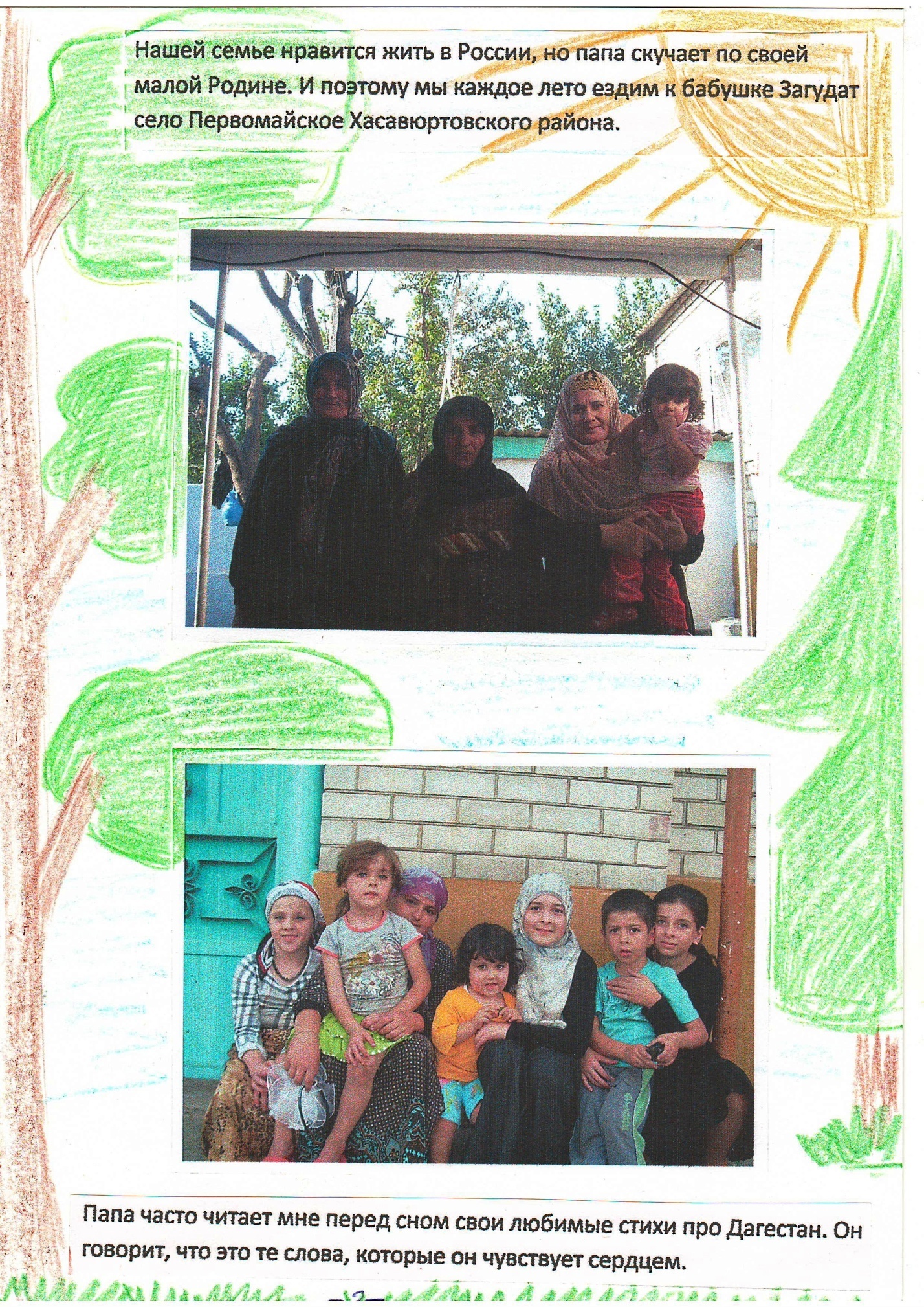 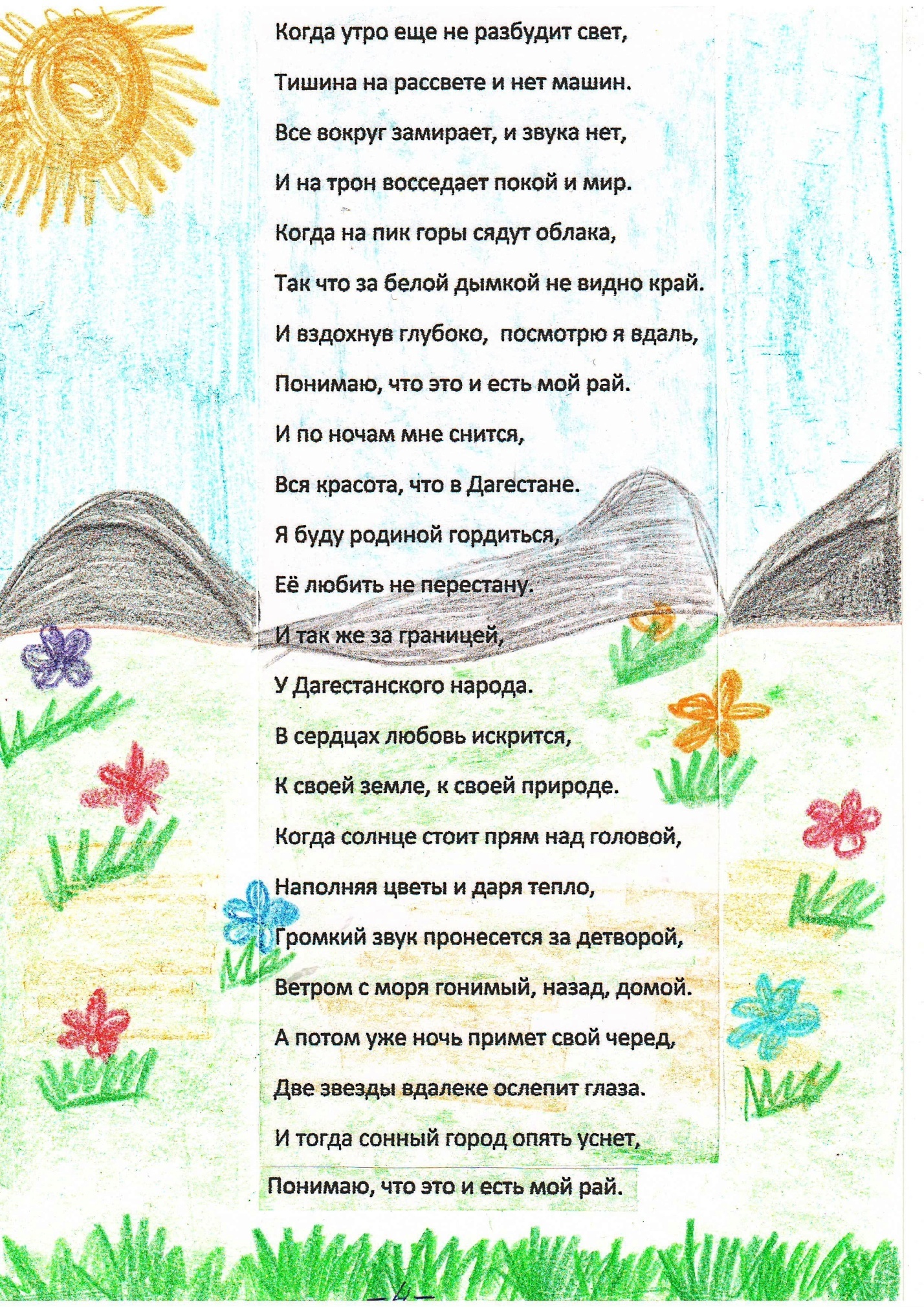 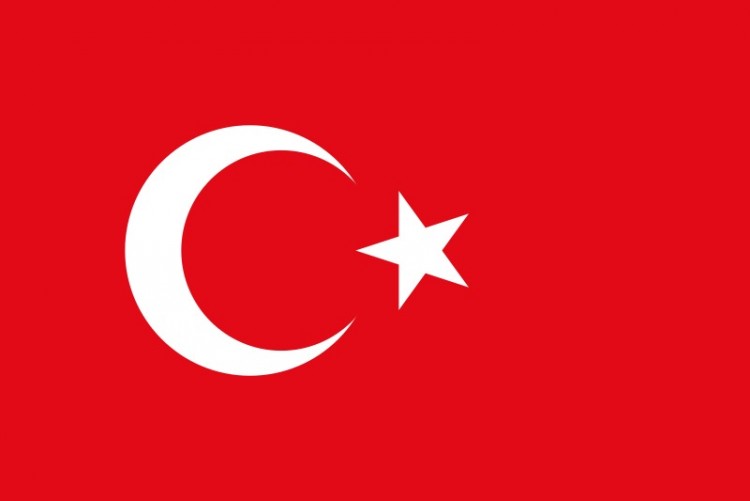 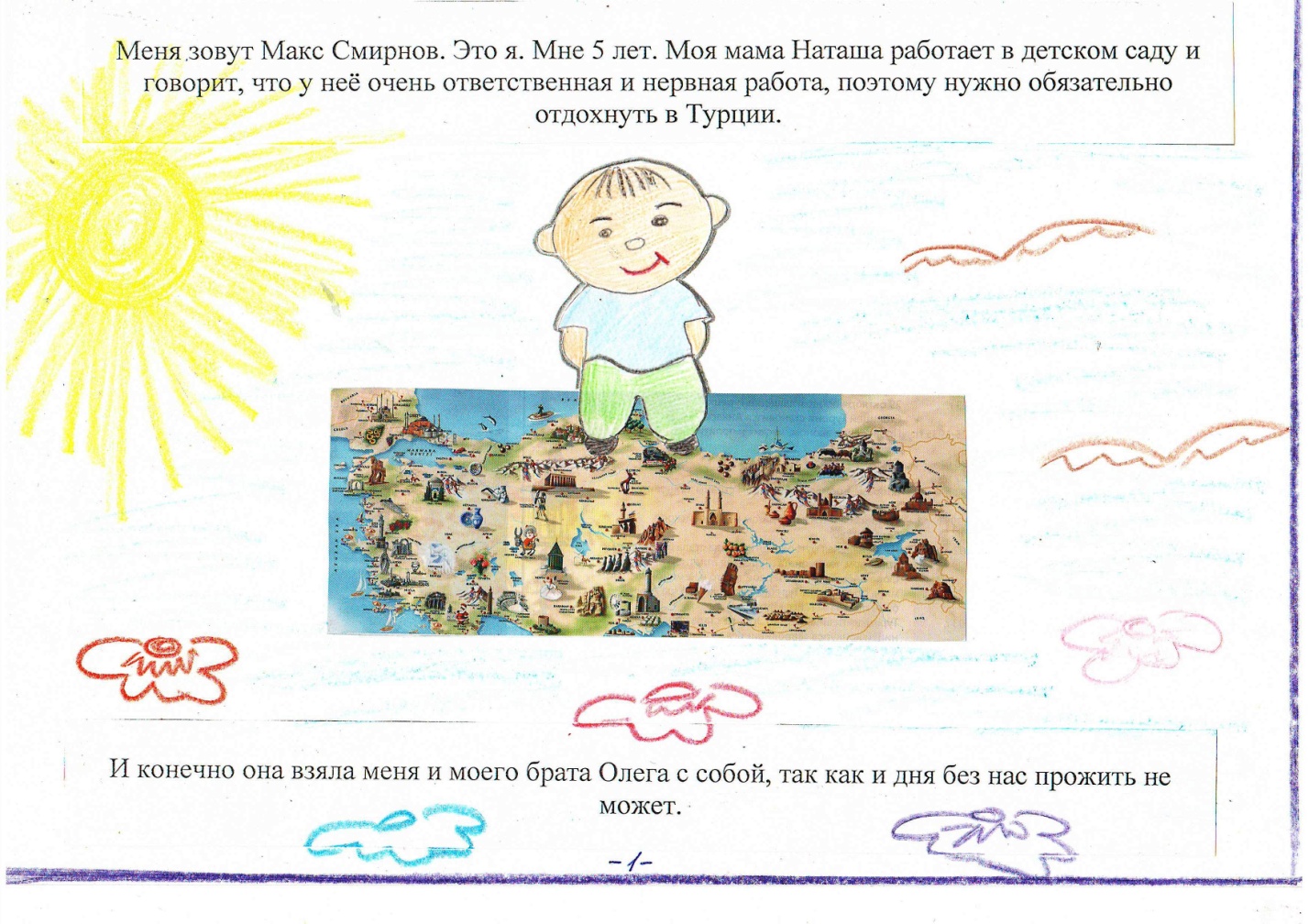 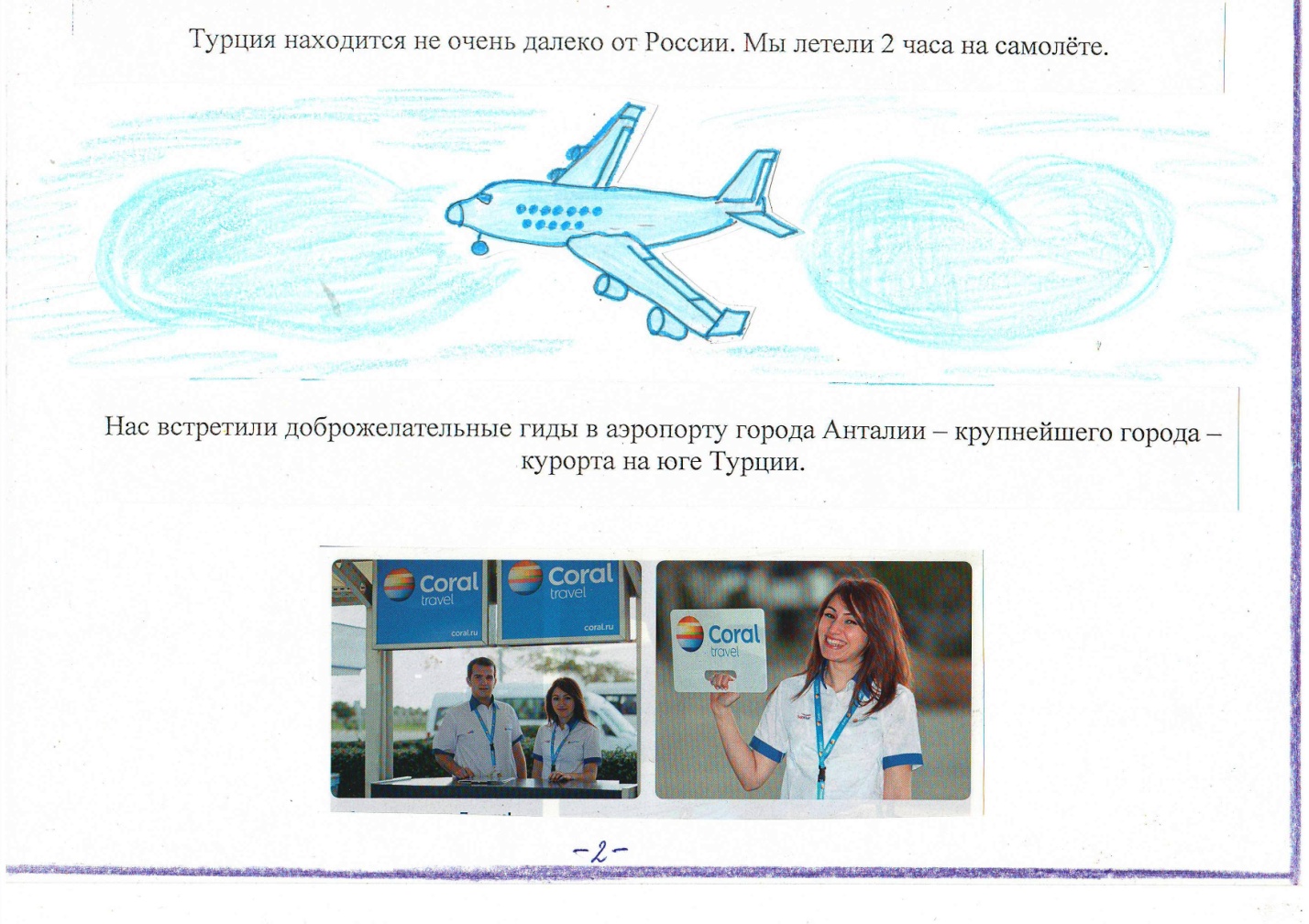 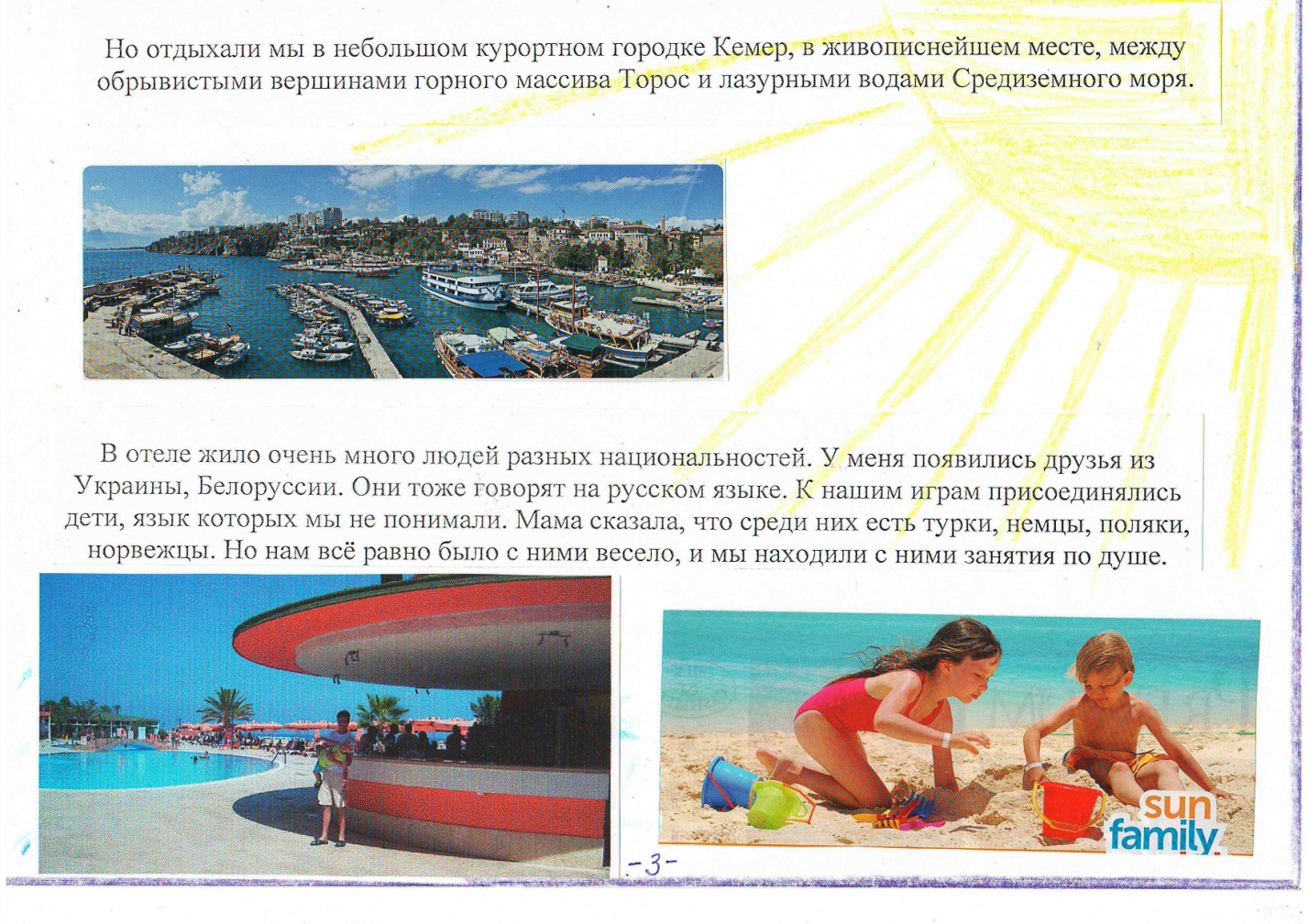 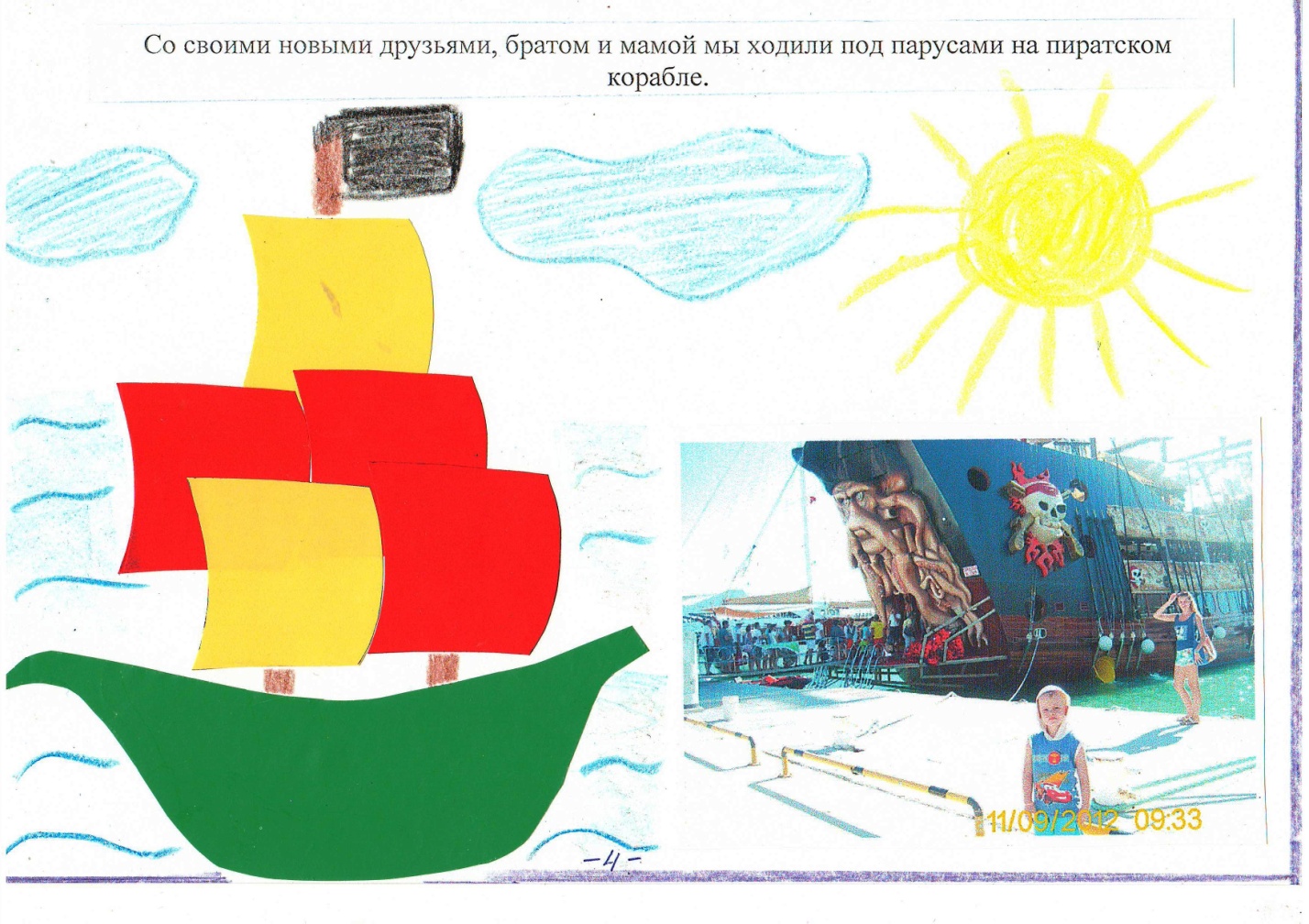 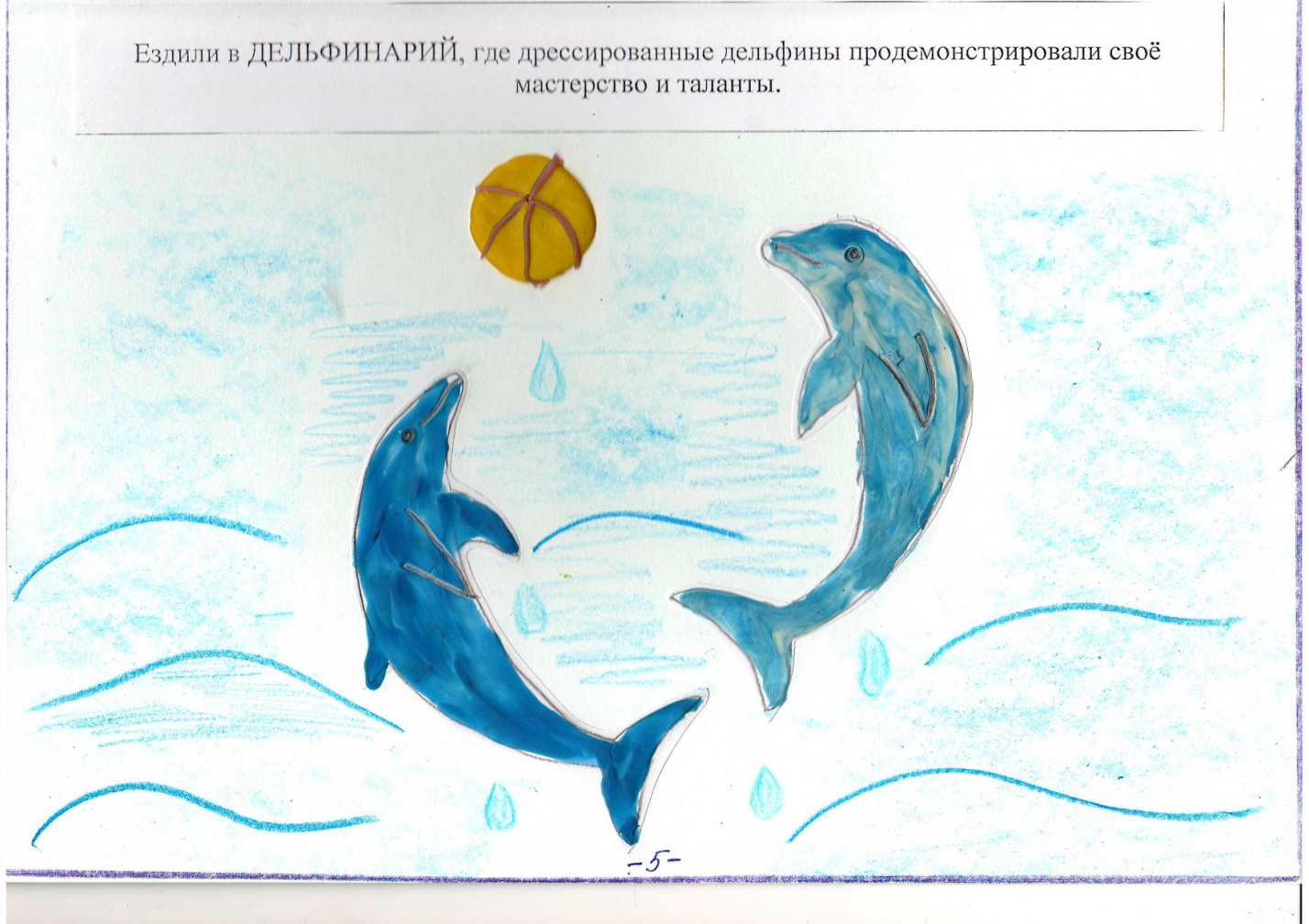 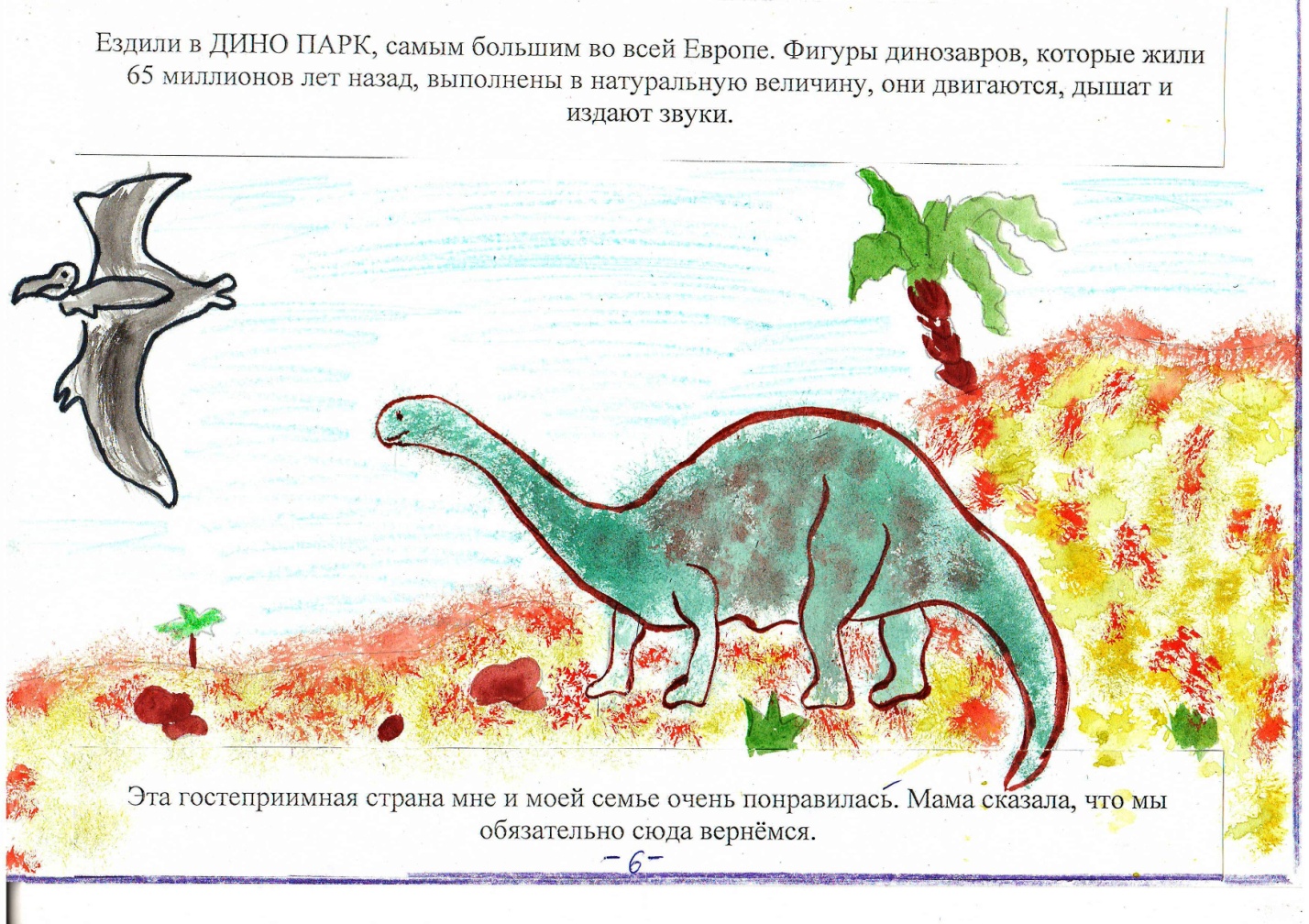 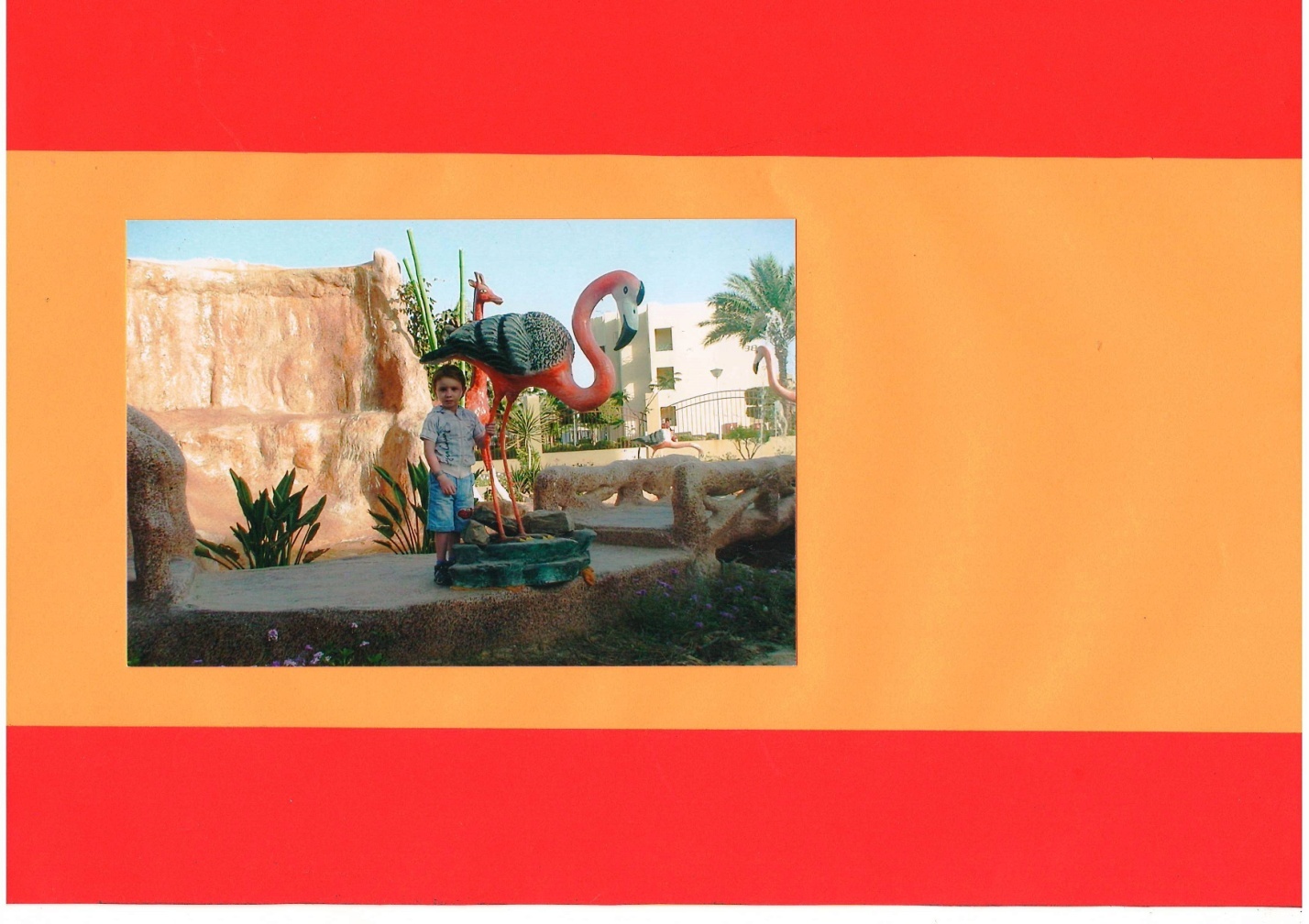 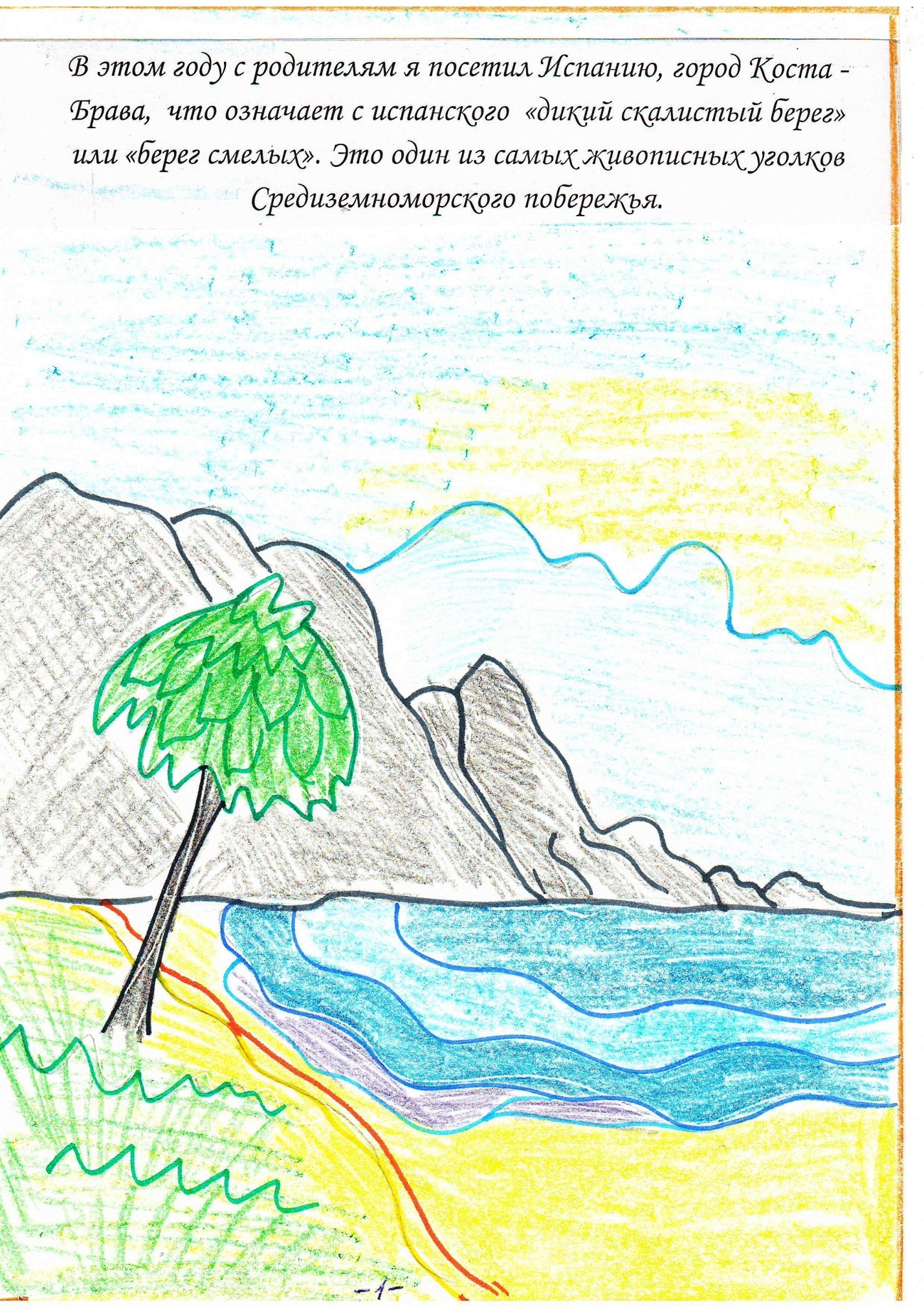 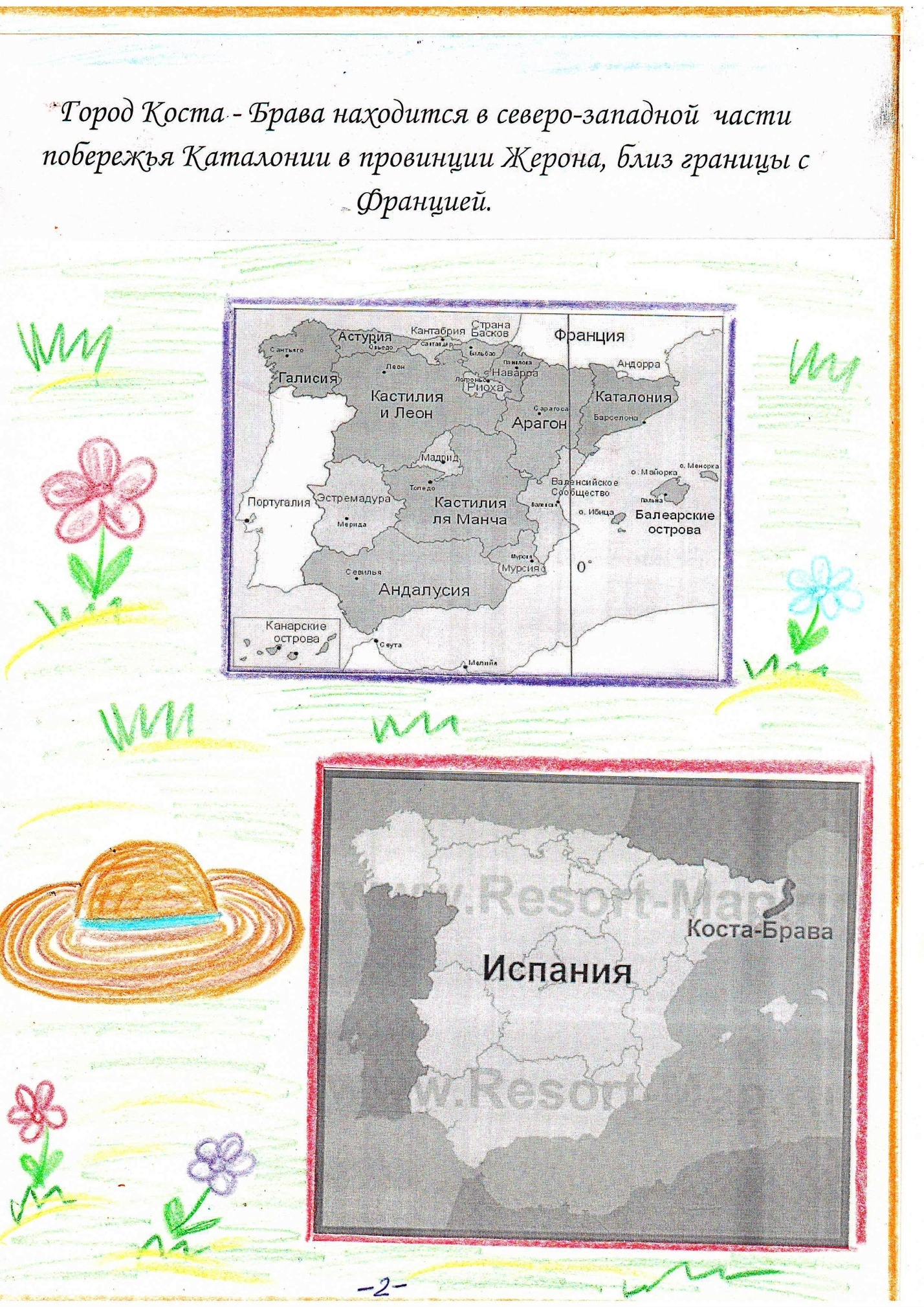 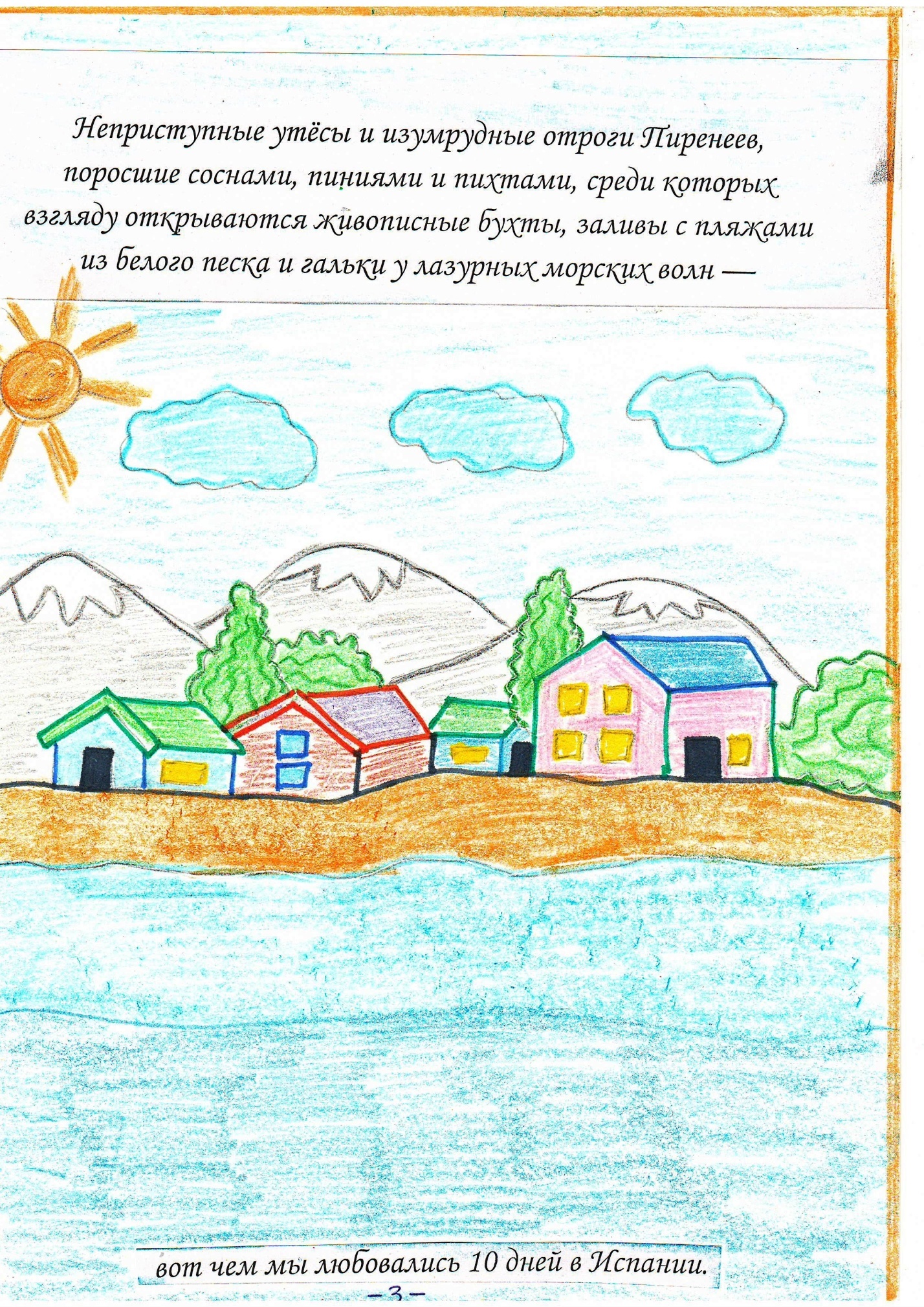 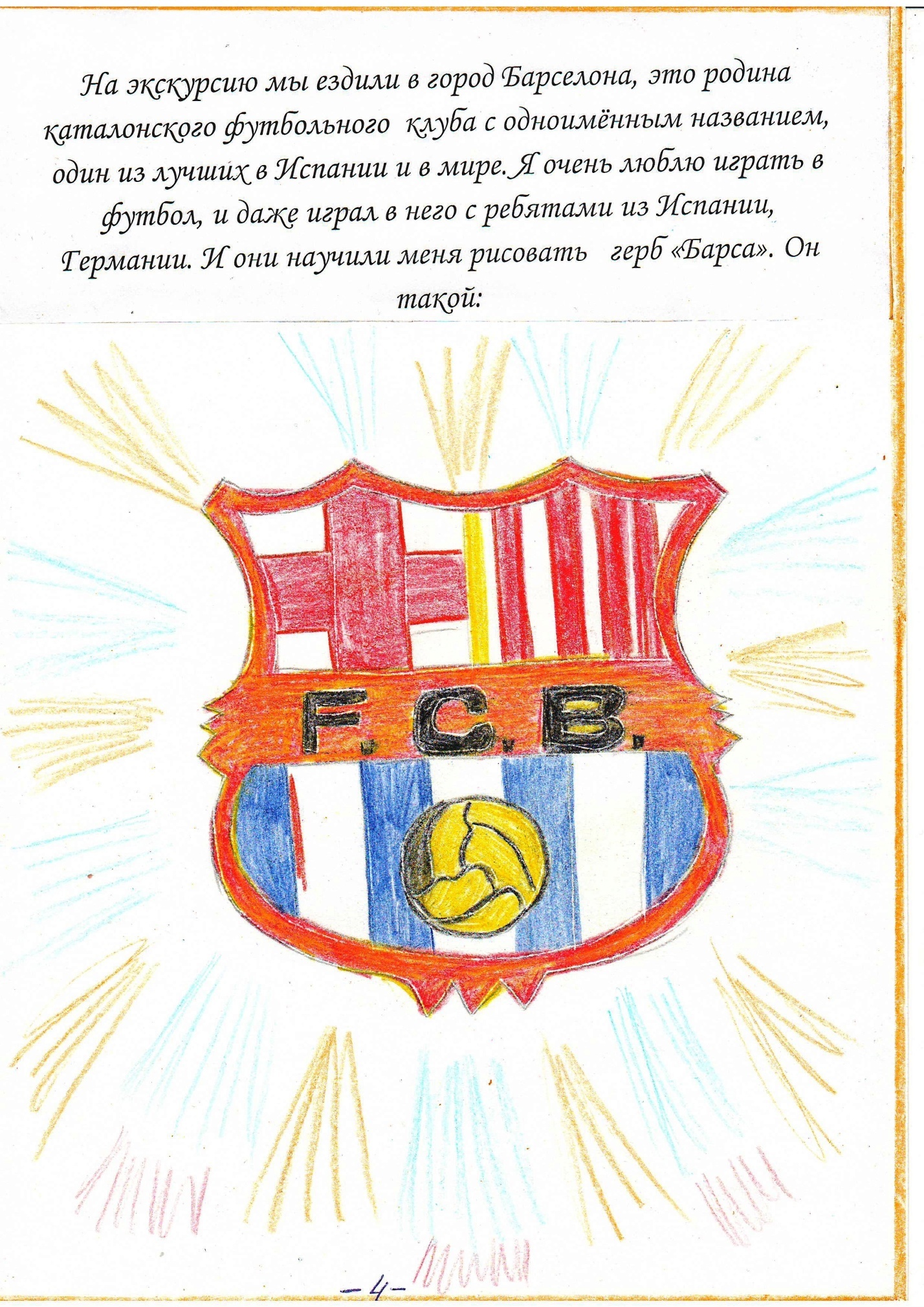 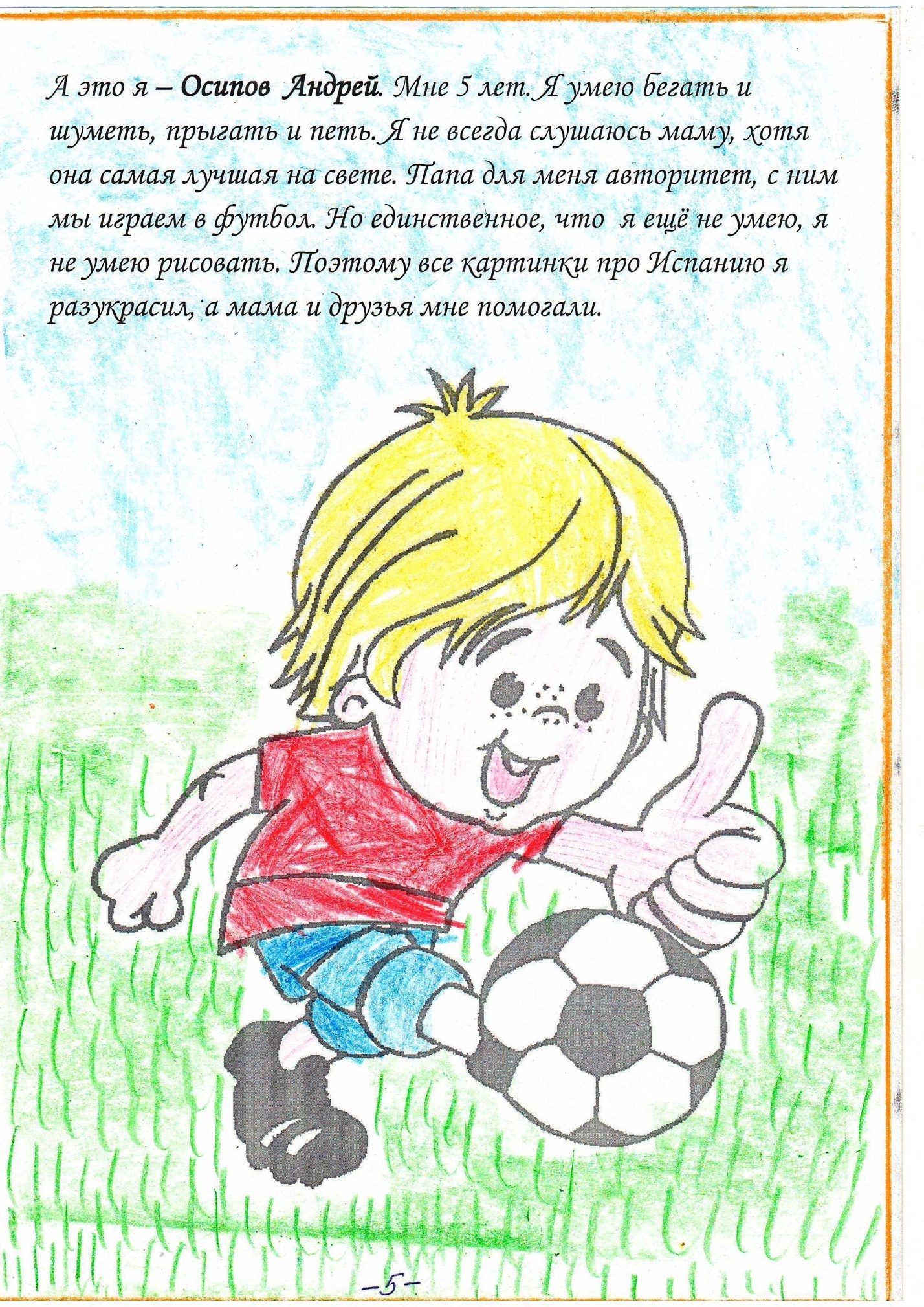 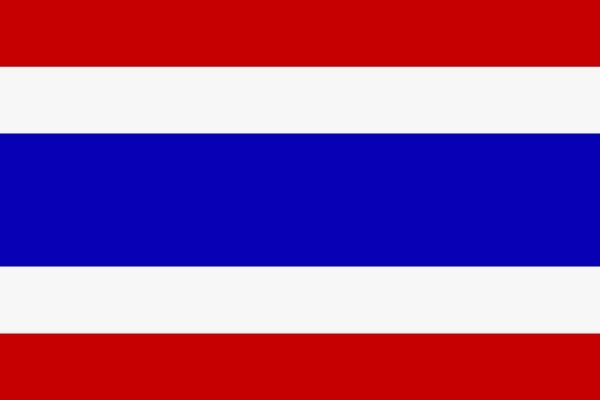 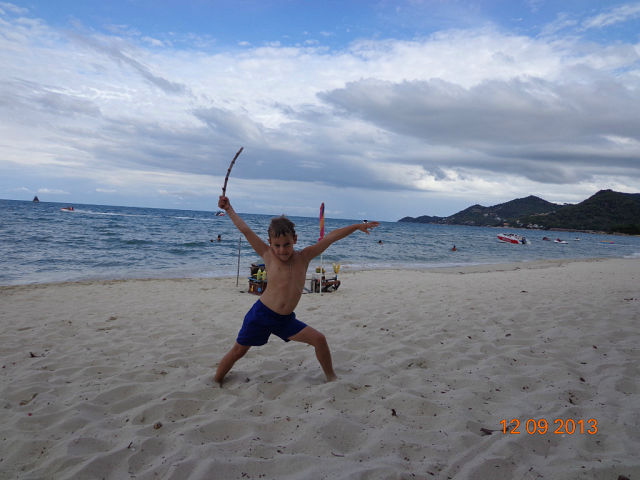 Привет всем! Я Богдан Вахромеев. Я уже совсем большой и  хожу в подготовительную группу детского сада «СВЕТЛЯЧОК». Мне 6 лет. Мои мама и папа очень любят путешествовать. Все вместе мы были в Турции, Египте. А в этом году, в сентябре мы побывали в такой экзотической стране как Таиланд.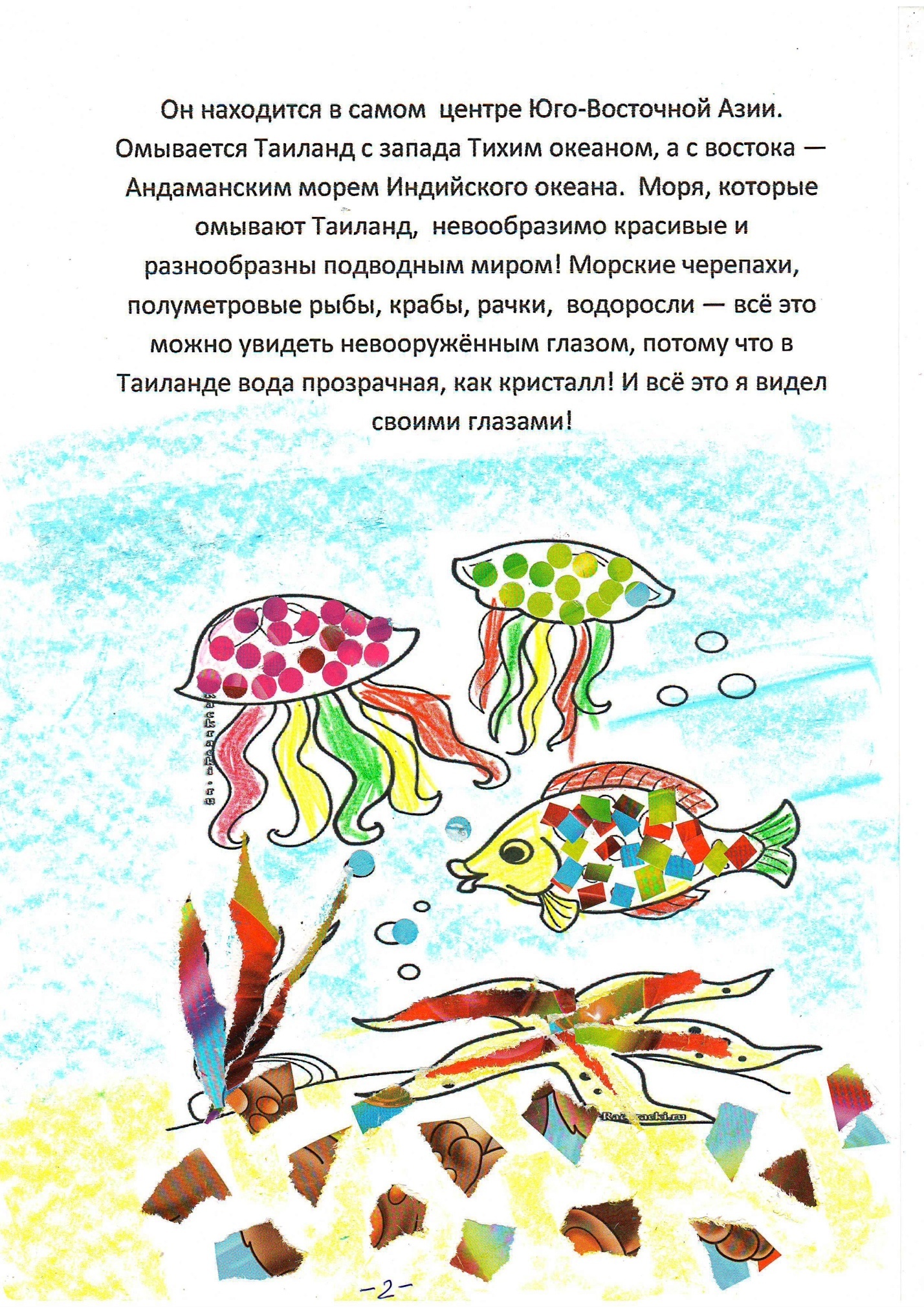 Летели мы очень долго, целых 7 часов. Но это стоило того. Мы отдыхали на острове Самуи. Бесконечные песчаные пляжи, обрамленные пальмовыми зарослями, живописными лагунами, кристально чистой водой, коралловыми рифами и величественными водопадами. Две недели в РАЮ.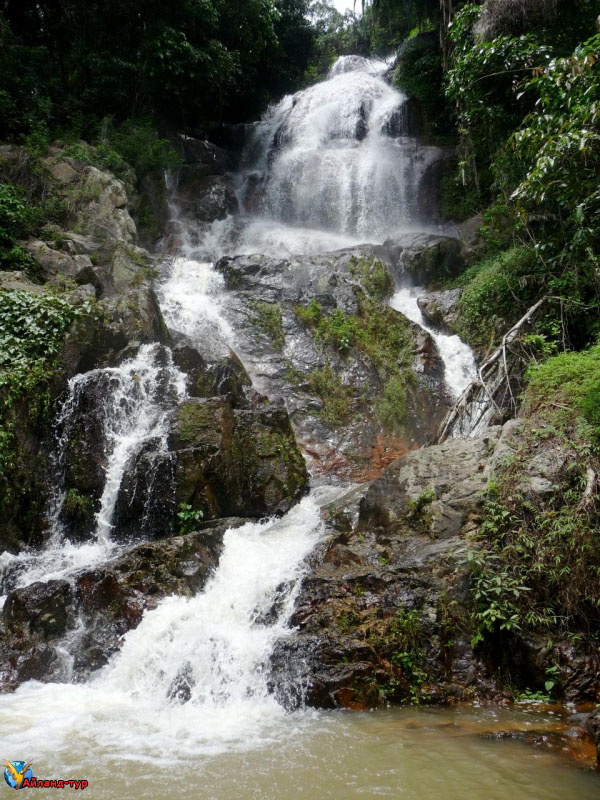 В Таиланде много буддийских храмов. И каждый таец, проходя мимо него, складывает руки и склоняет голову. А чтобы Будда услышал их молитвы, местные жители очень шумят: бьют по колоколам. У нас в России тоже звонят в колокола, но Русский Православный звон значительно отличается от колокольных звонов других конфессий.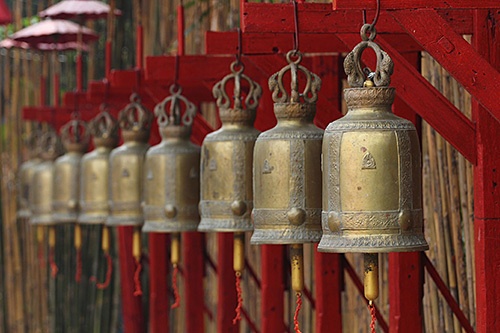 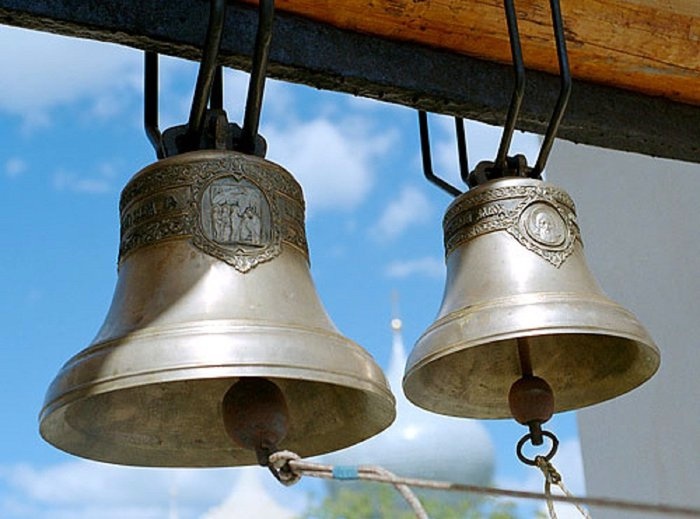 Тайцы очень весёлый народ. Любит устраивать праздники. Например, в Новый год они обливают друг друга водой. Этим они желают здоровья. Мы тоже устроили себе Новый год. Все, кто был на пляже, обливались и дурачились  не зависимо от национальности.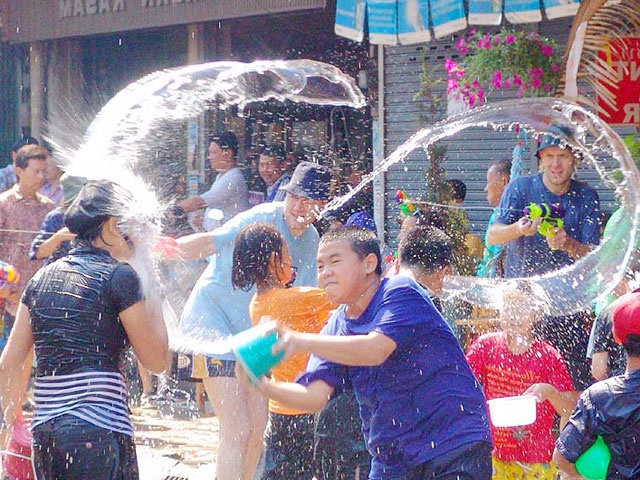 Одна из достопримечательностей Тайланда это плавучие рынки. Еда продается повсюду. Одно из главных отличий от наших рынков, это то,  что там продается и приготовленная еда, которую можно либо съесть сразу на месте. Я даже рискнул попробовать кузнечика. Не очень вкусно.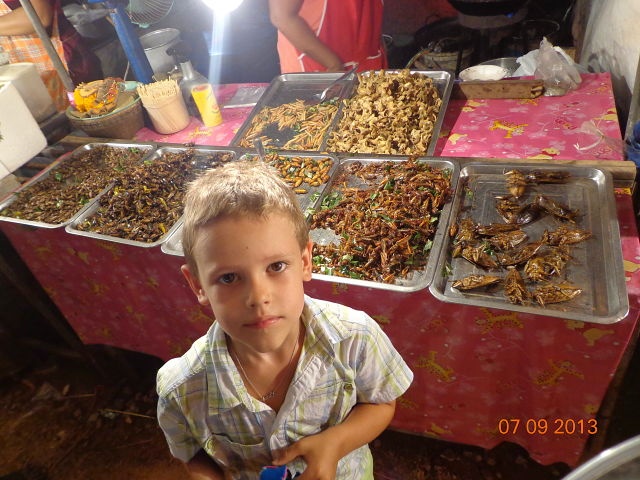 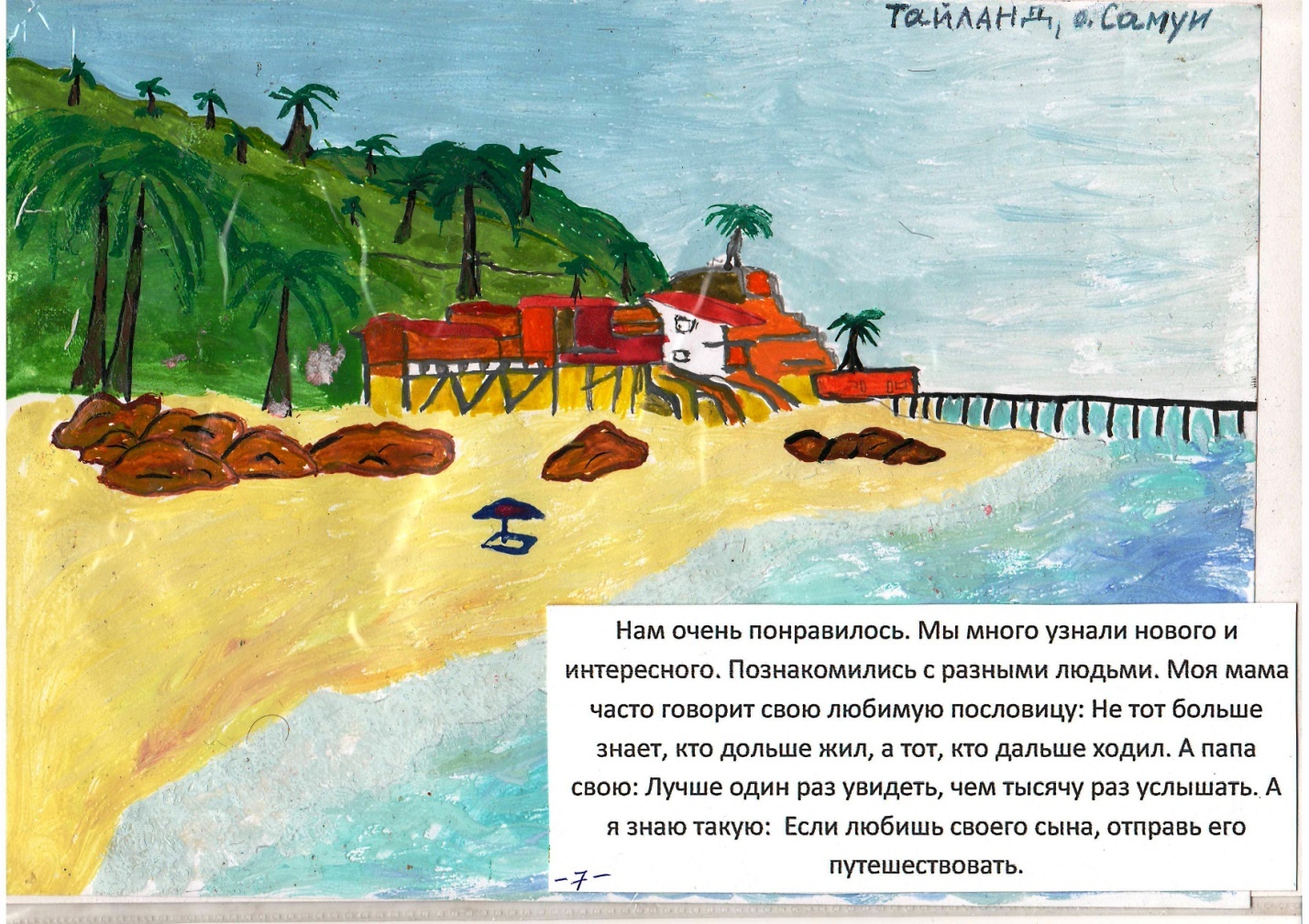 Результат проделанной работы:Воспоминания детей и взрослых навечно запечатлены на бумаге. Каждая семья проявила творческий подход к оформлению своих воспоминаний об отдыхе. Рассказы детей полны восторга и носят познавательный характер. С помощью взрослых каждый ребёнок осознал: МЫ РАЗНЫЕ, НО МЫ ВМЕСТЕ!